To complete a Master's Degree in Engineering Management, the student must complete 30 credits:Four core management courses (12 credits)EGRMGMT 510- MarketingEGRMGMT 520- Intellectual Property, Business Law, and EntrepreneurshipEGRMGMT 530- Finance in High-Tech IndustriesEGRMGMT 540- Management of High-Tech IndustriesFour technical elective courses (12 credits)Two semesters of Seminar & Workshop Series (0 credits)EGRMGMT 501- Engineering Management SeminarInternship, written project summary, oral presentation (6 credits)EGRMGMT 550- Engineering Management InternshipEGRMGMT 551- Engineering Management Internship AssessmentTwo vs. Three semester optionsIt is best to know which plan you choose when registering for classes so you do not end up paying more than you have to. TWO SEMESTER SAMPLE SCHEDULEFall Two Core Courses- EGRMGMT 510 and EGRMGMT 530Two Technical ElectivesSeminar and Workshop- EGRMGMT 501Internship Courses- EGRMGMT 550 and 551 (if you have completed your internship prior to arriving to campus) Spring Two Core Courses- EGRMGMT 520 and EGRMGMT 540Two Technical ElectivesSeminar and Workshop- EGRMGMT 501THREE SEMESTER SAMPLE SCHEDULEFall (semester 1)Three Courses Two Core Courses EGRMGMT 510 and 530 are only offered in the FallOne Technical ElectiveSeminar and WorkshopSpring (semester 2)Three courses Two Core Courses EGRMGMT 520 is only offered in the Spring and EGRMGMT 540 is offered in the Fall but to a limited number of students; we highly suggest you take EGRMGMT 540 in the springOne Technical Elective Seminar and WorkshopSummer InternshipIf you are an international student and if internship in US, take EGRMGMT 550Fall (semester 3, international students MUST be enrolled it at least 9 credits)Remaining Two Technical Electives needed to graduateEGRMGMT 551 (perhaps EGRMGMT 550 if you didn't take it during the summer)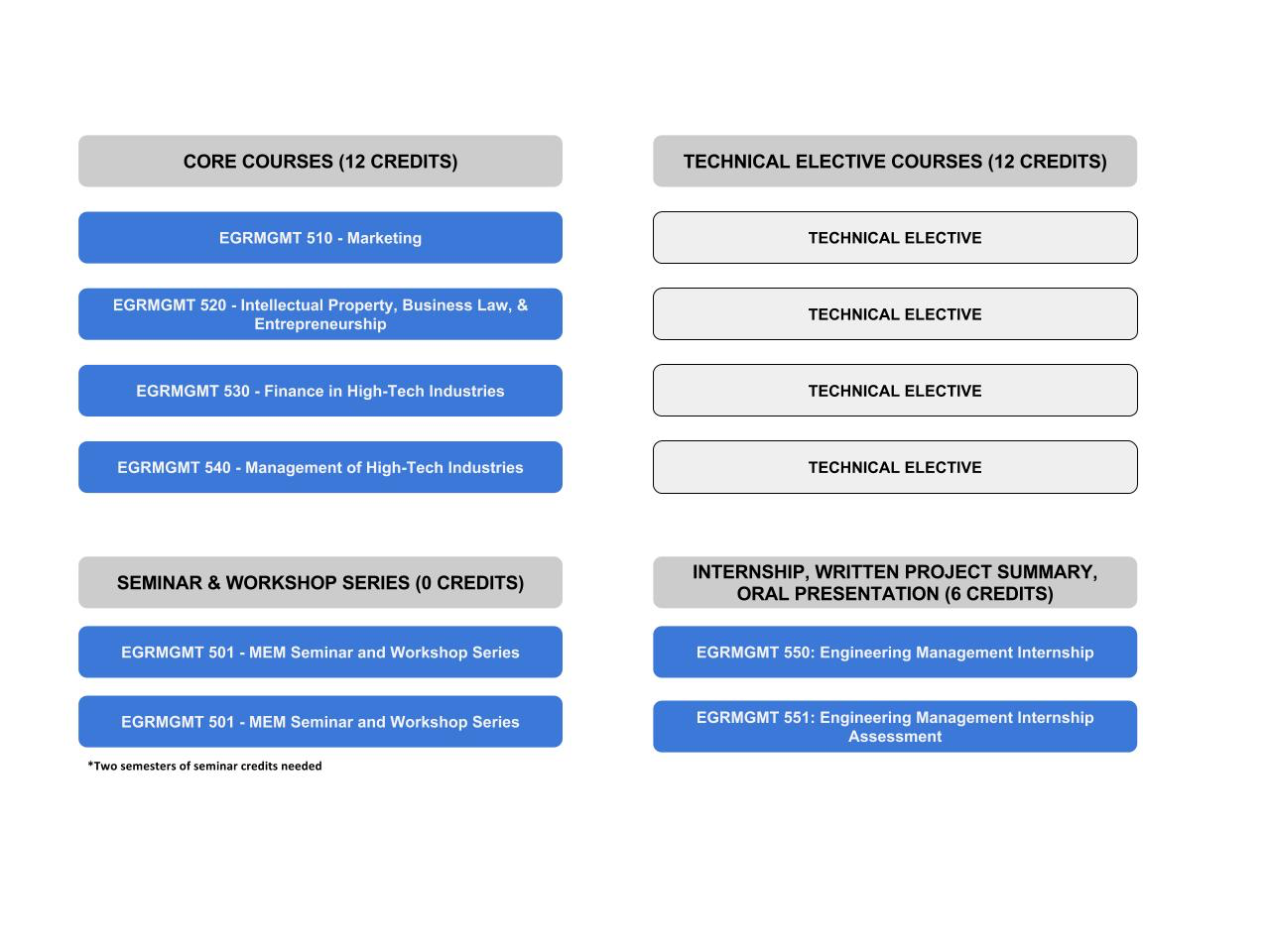 